Publicado en Madrid el 11/12/2018 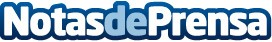 Gana Energía analiza los retos y las oportunidades del vehículo eléctricoLas matriculaciones de este tipo de vehículos en España sigue creciendo, de hecho, en el mes de octubre ya se había superado la cifra de 2017. Emisiones cero contaminantes y ahorro económico son dos de las principales ventajas del coche eléctrico. La mejora de las infraestructuras, concretamente el aumento de los puntos de recarga, principal reto de cara al futuroDatos de contacto:Actitud de ComunicaciónNota de prensa publicada en: https://www.notasdeprensa.es/gana-energia-analiza-los-retos-y-las Categorias: Nacional Automovilismo Ecología Industria Automotriz Sector Energético http://www.notasdeprensa.es